OBIECTIVUL:  CONTRACT VJ-CL05,,EXTINDEREA SI REABILITAREA SISTEMULUI DE ALIMENTARE CU APASI CANALIZARE DIN AGLOMERAREA PETROSANI, LOCALITATILE PETRILA SI ANINOASA”TESTE ETANSEITATE SI EXECUTIECANALIZARE PETRILA – STR. GEORGE ENESCU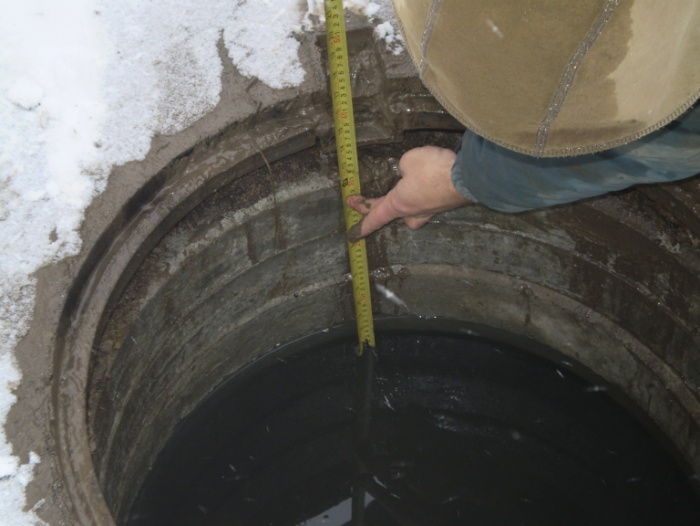 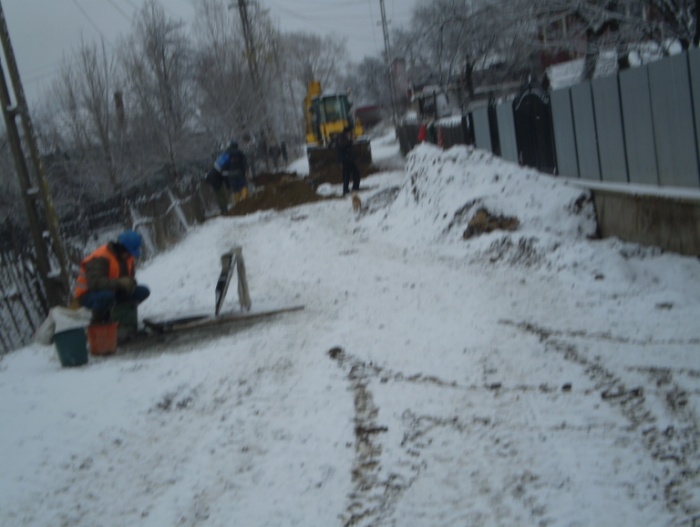 CANALIZARE PETRILA – STR. PARCULUI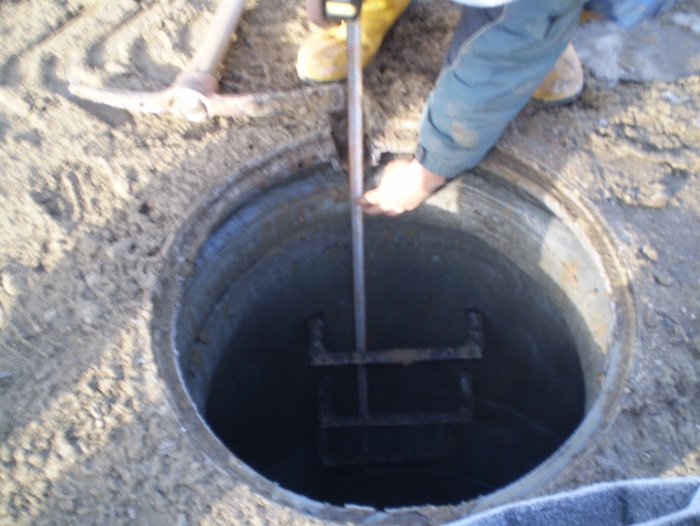 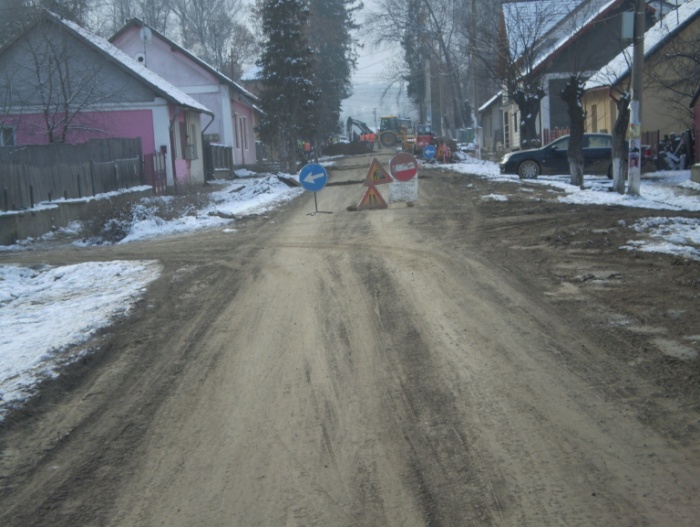 CANALIZARE PETRILA STR. CIOCARLIEI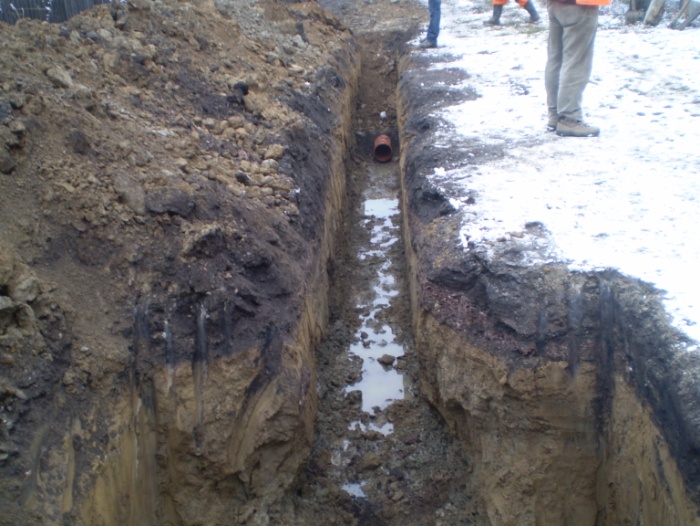 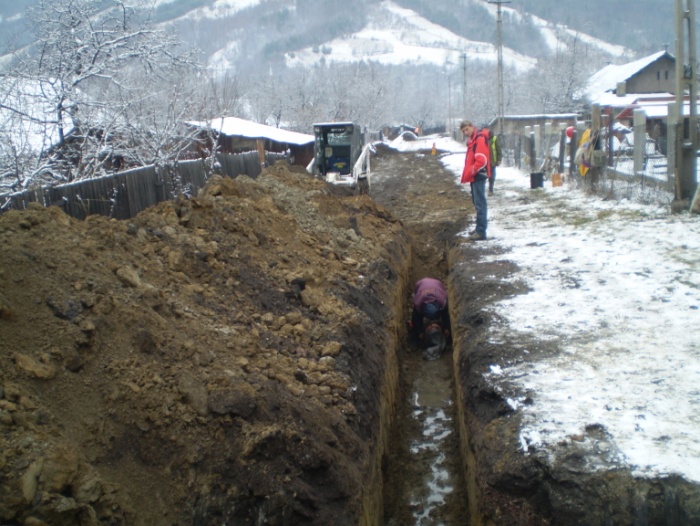 $                                                         \                                                              TESTE ETANSEITATECANALIZARE PETRILA – STR. APEDUCTULUI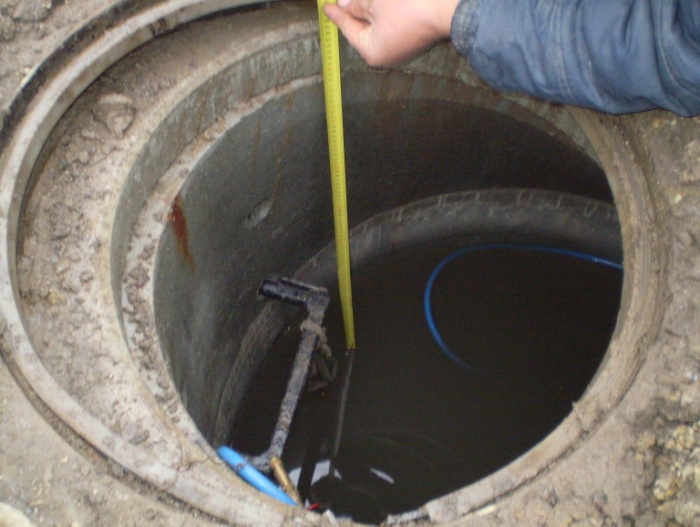 CANALIZARE PETRILA – STR. PARCULUI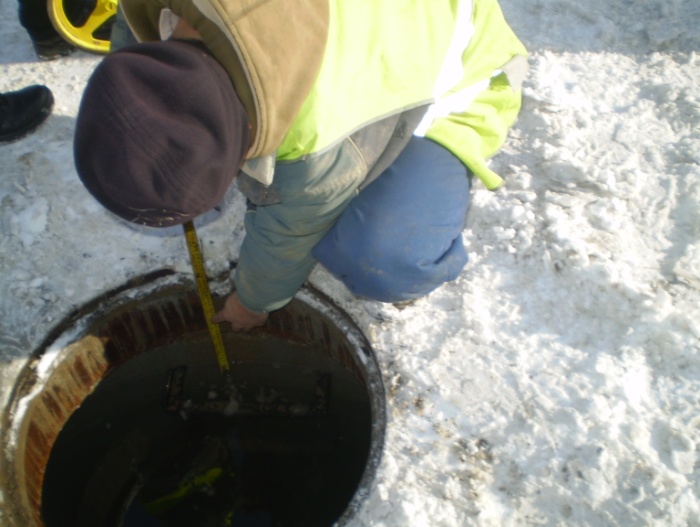 CANALIZARE ANINOASA – STR. SIMION BARNUTIU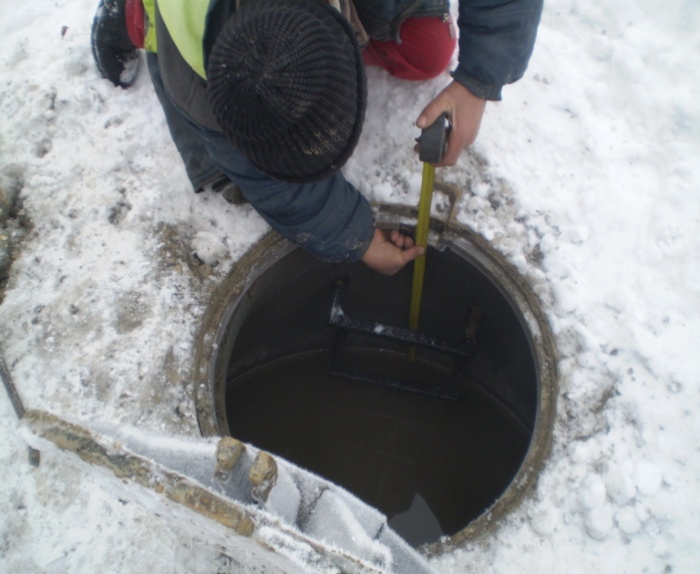 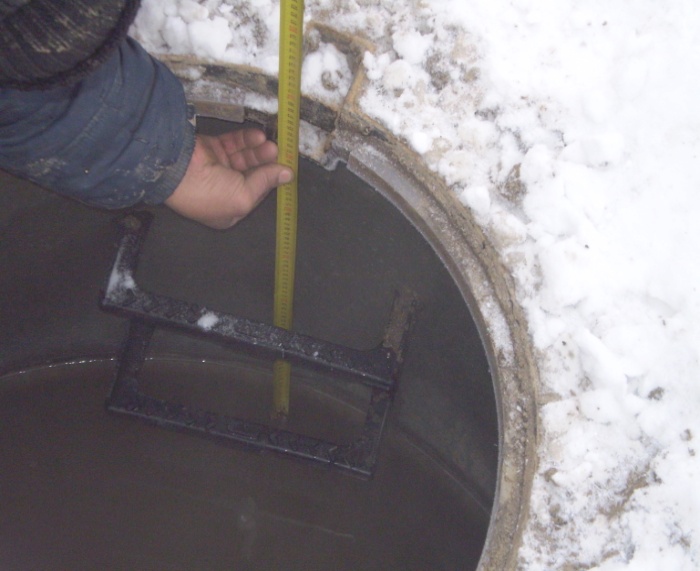 